Data: _______________ Cognome:__________________ Nome: _____________________ Firma: ______________________Il supporto tecnico all’attività didatticaQUESTIONARIO1.  In quale tipologia di scuola è prevista la figura dell’Assistente Tecnico?□ Infanzia - Primaria□ Secondaria di 2° grado □ Secondaria di 1° grado2.  In quale documento sono indicati i “compiti dell’A.T”?□ Nel PTOF□ Nella L. 107/2015□ Nel CCNL3.  A quale tipologia di AUTONOMIA è connessa la figura dell’A.T.?□ Autonomia DIDATTICA□ Autonomia ORGANIZZATIVA□ Autonomia GESTIONALE4. Indicare almeno uno dei compiti dell’A.T. tra quelli connessi all’Autonomia Scolastica………………………………………………………………………………………………………………..5. Indicare il significato dell’acronimo  PTOF………………………………………………………………………………………………………………..6.  Quale Legge dello Stato contiene le indicazioni relative al PTOF?□ L.107/2015□ D.I. 44/2001   □ L.59/97 7. Indicare quale compito rientra nella RESPONSBILITA’ DIRETTA dell’A.T.□ Assistenza alla persona□ Tenuta e conservazione del materiale□ Tenuta del protocollo informatico8. Come si colloca l’A.T. nell’attività didattica?□ Predisponendo il piano delle lezioni□ Facendo lezione frontale□ Cooperando con il docente e gli alunni9. Come si articola l’orario settimanale di servizio dell’A.T.?□  in 36 ore di LABORATORIO□  in 24 ore di LABORATORIO + 12 ore di MANUTENZIONE E PREPARAZIONE□ in 18 ore di LABORATORIO + 18 ore di MANUTENZIONE E PREPARAZIONE10.  L’Assistente Tecnico□  integra l’attività del docente nella pianificazione e realizzazione dell’attività didattica□ svolge attività didattica autonoma□ svolge attività tutoriale nel confronti degli studentiFORMATORE: GALLINO     RISPOSTE ESATTE N. __ SU N. 10 – ESITO:  POSITIVO  NEGATIVOFormazione personale ATA destinatario dell’attribuzione delle posizioni economiche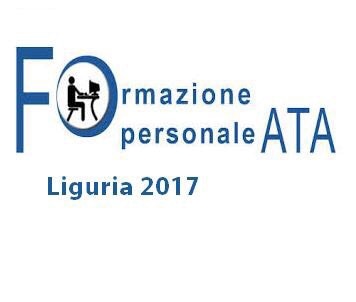 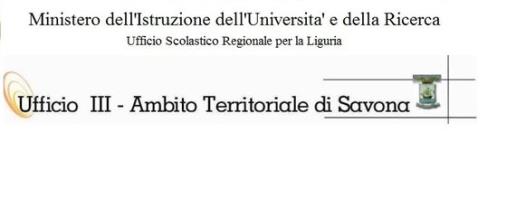 di cui agli artt. 50 e 62 del CCNL 2006/2009 e alla sequenza contrattuale del 25 luglio 2008I SEGMENTO - FORMAZIONE ART. 3 – Assistenti  Tecnici